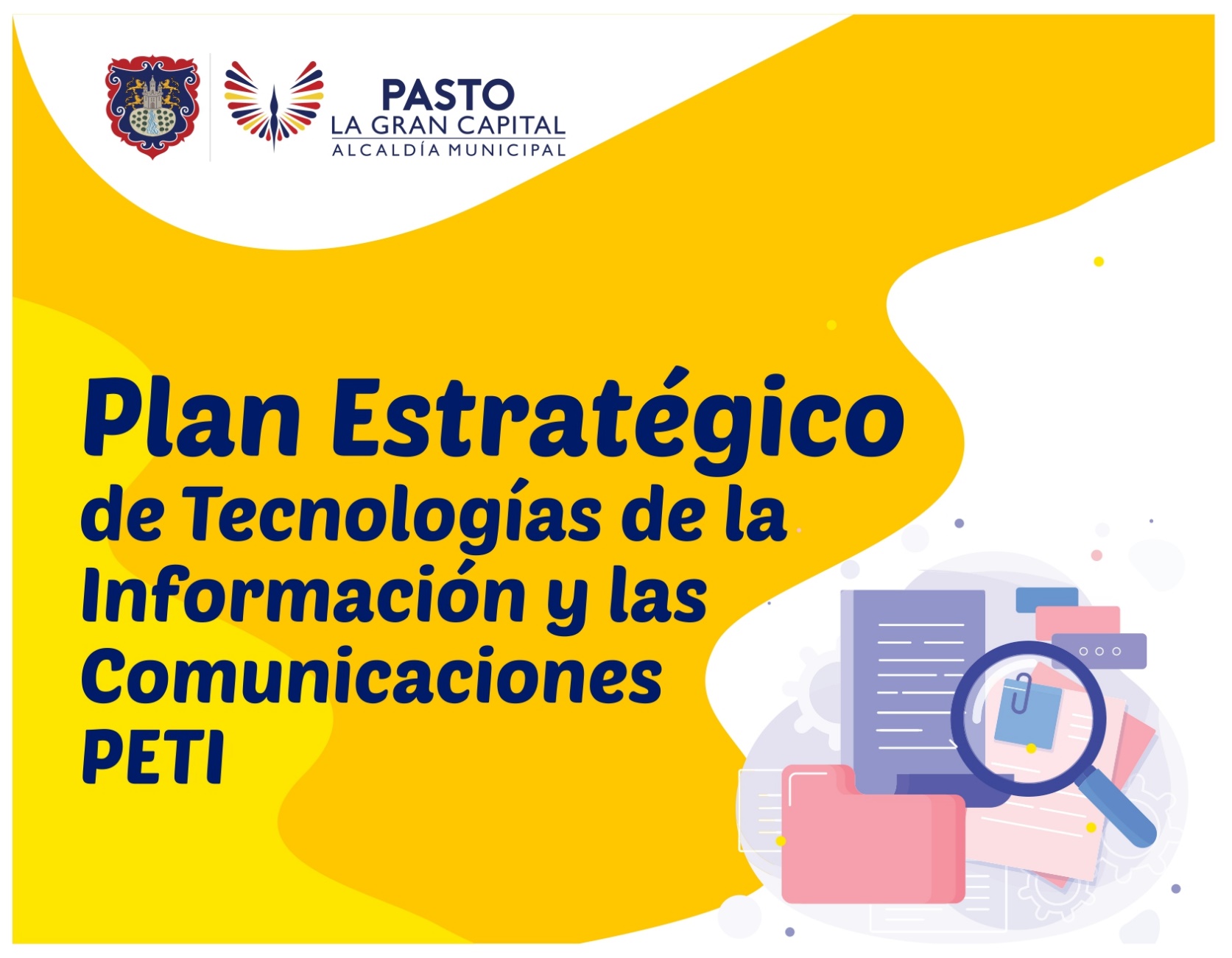 ALCALDÍA DE PASTOSECRETARÍA GENERALSUBSECRETARÍA DE SISTEMAS DE INFORMACIÓNPLAN ESTRATÉGICO DE TECNOLOGÍAS DE LA INFORMACIÓN CONTROL DE CAMBIOSAPROBACIÓN COMITÉ MIPG.CONTENIDOPág.INTRODUCCIÓNEl Plan Nacional de Desarrollo 2018 – 2020 “Pacto por Colombia pacto por la Equidad”, establece la trascendencia de las tecnologías de la información y comunicaciones como fuente y pilar para el desarrollo de las regiones de Colombia y la adherencia por parte de las entidades del estado a las mismas, para ello la Alcaldía Municipal de Pasto implementara directrices y lineamientos para el desarrollo y fortalecimiento institucional de las TIC establecidos en el Plan TIC 2019 – 2022 “El futuro digital es de todos” y para las cuales El Decreto 1008 de 2018, establece los lineamientos generales de la Política de Gobierno Digital que deberán adoptar las entidades pertenecientes a la administración pública, encaminados hacia la transformación digital y el mejoramiento de las capacidades TIC. La subsecretaria de Sistemas de Información, a través de la definición de su plan estratégico de Tecnologías de la Información (2020 -2023), tendrá la oportunidad de brindar  los servicios ofrecidos a sus grupos de interés de manera digital, adherirse a los lineamientos de la Gestión de TI del Estado Colombiano, desarrollar su rol estratégico al interior de la Alcaldía Municipal de Pasto, apoyar las áreas misionales mientras se piensa en tecnología, liderar las iniciativas de TI que deriven en soluciones reales y tener la capacidad de transformar su gestión. El Plan Estratégico de Tecnologías de la Información está alineado con la estrategia Nacional, territorial e Institucional, el documento contempla los resúmenes a alto nivel del Análisis de la situación actual, la arquitectura actual de gestión de TI, la arquitectura destino de gestión de TI, Brechas, Marco Normativo. Por último, se establece las iniciativas estratégicas de TI, el portafolio de proyectos y su hoja de ruta a corto, mediano y largo plazo.   La estructuración y ejecución del Plan Estratégico de Tecnologías de Información brinda importantes beneficios estratégicos y tácticos para la Alcaldía Municipal de Pasto:Apoyar la transformación digital a través de los proyectos que se alineen con los objetivos y metas establecidas en plan de desarrollo municipal, de tal manera que ayuden a cumplir con las metas en el corto, mediano y largo Plazo.Fortalecer las capacidades de la Subsecretaria de Información para apoyar la estrategia y ejecución de actividades de la Alcaldía Municipal de Pasto.Identificar herramientas que ayuden a contar con información oportuna para la toma de decisiones y permitan el desarrollo y mejoramiento de la Alcaldía Municipal de Pasto.Adquirir e implementar buenas prácticas de gestión de TI.Adoptar Tecnología disruptiva para apoyar la gestión institucional.OBJETIVO DEL DOCUMENTOEl Plan Estratégico de Tecnologías de la Información (PETI) para la Alcaldía Municipal de Pasto representa la ruta a seguir durante el periodo (2020 – 2023) y reúne las necesidades y oportunidades de mejoramiento en lo relacionado con la gestión de TI para apoyar la estrategia y operación apoyándose en lo definido en la Política de Gobierno DigitalALCANCE DEL DOCUMENTOEl Plan Estratégico de las Tecnologías de la Información (PETI) aborda las fases COMPRENDER, ANALIZAR, CONSTRUIR Y PRESENTAR propuestas en la guía para la construcción del PETI definida en el Marco de Arquitectura Empresarial (MAE v2), con el enfoque de la estructuración del Plan alineado con los dominios definidos en el modelo de gestión Estrategia, Gobierno, Información, Sistemas de Información, Infraestructura de TI, Uso y Apropiación y Seguridad.Teniendo en cuenta lo anterior:En la fase denominada comprender se tienen en cuenta los objetivos de desarrollo sostenible; el plan nacional de desarrollo; el pacto por la transformación digital de Colombia, el plan sectorial; el plan de desarrollo municipal; el modelo integrado de planeación y gestión; la política de gobierno digital; la arquitectura de TI, y las tendencias tecnológicas actuales.En la fase llamada analizar, se hace una revisión de la situación actual de la Entidad en los dominios de arquitectura definidos en el marco de referencia de la arquitectura empresarial (MRAE): estrategia, gobierno, información, sistemas de información, servicios tecnológicos, uso y apropiación.De igual manera trabaja en temas correspondientes a la seguridad de la información y los servicios digitales al ciudadano.   Así mismo, se identifican las brechas y cada una de las posibles problemáticas para cada uno de los propósitos revisados.En la fase denominada construir se instaura la estrategia de TI la cual se fundamenta en la definición de: la misión y visión; los pilares estratégicos; metas y servicios. La estrategia de TI se soporta en una estructura de procesos y de gobierno de TI.  Es importante aclara que se presentara el estado que se desea alcanzar en cada uno de los dominios de la arquitectura de TI y en los elementos de la política de gobierno digital. Todo ello para establecer una hoja de ruta de proyectos e iniciativas en función de cerrar brechas.El PETI también incluye la elaboración de un plan de comunicaciones propio con el cual se logra el objetivo propuesto en la fase denominada presentar.NORMATIVIDADA continuación, se relaciona normativa clave que puede servir como guía a las entidades en la identificación de esta para la estructuración del Plan Estratégico de Tecnologías de la Información. Cada entidad debe hacer el ejercicio de revisar su aplicación al contexto de la entidad. De igual forma la entidad deberá identificar la normativa adicional que considere pertinente de acuerdo con su entorno.Tabla 1. Marco NormativoMOTIVADORES ESTRATÉGICOS En el presente apartado del Plan Estratégico de Tecnologías de la Información se presenta la alineación con el plan de desarrollo Municipal.Alineación estratégicaImagen 1. Alineación PETI – Plan Desarrollo Municipal (Perspectivas)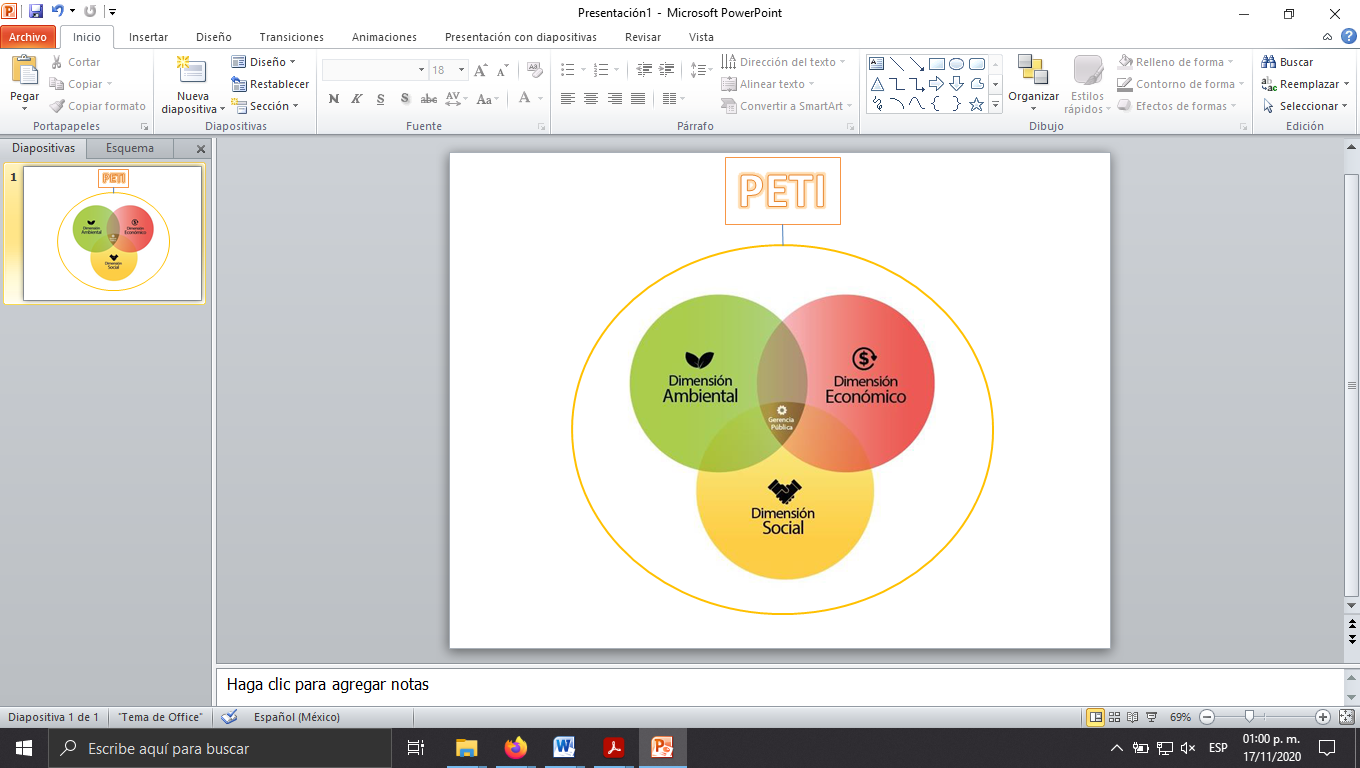 Fuente: Plan de desarrollo Municipal - Alcaldía Municipal de PastoACOTAMIENTOPROGRAMA PASTO CON GOBIERNO DIGITAL, TICS SEGURAS Y DE OPORTUNIDADESLas tecnologías de la información y las comunicaciones (TIC), son una plataforma transversal que habilita la agregación de valor para toda la economía, además de la generación de nuevos negocios que contribuyen a la competitividad del país y al crecimiento económico. El impacto positivo de las TIC sobre la economía y el bienestar es bien conocido. Por ejemplo, Czernich et al. (2011), al analizar los países de la Organización para la Cooperación y el Desarrollo Económicos (OCDE), encuentran que un incremento de 10 puntos porcentuales (p. p.) en la penetración de banda ancha, aumenta entre 0,9 y 1,5 p. p. el producto interno bruto (PIB) per cápita. En América Latina, García-Zaballos & López-Rivas (2012) encontraron que un aumento promedio del 10 por ciento en la penetración de banda ancha, genera un incremento del 3,2 por ciento del PIB per cápita y 2,6 por ciento de la productividad total de los factores. Por otra parte, el DNP (2018a), al analizar el efecto de velocidad de Internet sobre la economía, encontró que un aumento de 1 megabit por segundo (Mbps) de velocidad promedio país, genera un impacto del 1,6 por ciento en el PIB per cápita. 107 El programa Pasto con gobierno digital, TICS seguras y de oportunidades, se alinea con los Objetivos de Desarrollo Sostenible de la siguiente manera 108: ODS (5): Igualdad de género. Metas asociadas: Mejorar el uso de la tecnología instrumental, en particular la tecnología de la información y las comunicaciones, para promover el empoderamiento de las mujeres.ODS (9): Industria, innovación e infraestructura. Metas asociadas: Aumentar significativamente el acceso a la tecnología de la información y las comunicaciones y esforzarse por proporcionar acceso universal y asequible a Internet en los países menos adelantados de aquí a 2020. ODS (16): Paz justicia e instituciones sólidas. Metas asociadas: Crear a todos los niveles instituciones eficaces y transparentes que rindan cuentas, garantizar el acceso público a la información y proteger las libertades fundamentales, de conformidad con las leyes nacionales y los acuerdos internacionales. Alineación con Plan de Desarrollo Nacional “Pacto por Colombia, Pacto por la Equidad” Ley 1955 de 2019 en su Pacto VII. (…) Artículo 147. ...Las entidades territoriales podrán definir estrategias de ciudades y territorios inteligentes, para lo cual deberán incorporar los lineamientos técnicos en el componente de transformación digital que elabore el Ministerio de Tecnologías de la Información y las Comunicaciones. (…) (…) Artículo 148. Modifíquese el Artículo 230 de la Ley 1450 de 2011, el cual quedará así: Artículo 230. GOBIERNO DIGITAL COMO POLÍTICA DE GESTIÓN Y DESEMPEÑO INSTITUCIONAL. Todas las entidades de la administración pública deberán adelantar las acciones que señale el Gobierno nacional a través del Ministerio de Tecnologías de la Información y las Comunicaciones para la implementación de la política de Gobierno Digital. (…) (…) Artículo 309. Modifíquese el parágrafo primero del Artículo 193 de la Ley 1753 de 2015, el cual quedará así. PARÁGRAFO 1. Los alcaldes podrán promover las acciones necesarias para implementar la modificación de los planes de ordenamiento territorial y demás normas distritales o municipales que contengan barreras al despliegue de infraestructura para la prestación de servicios de telecomunicaciones. El Ministerio de Tecnologías de la Información y las Comunicaciones priorizará a aquellas entidades territoriales que hayan levantado tales barreras, incluyéndolas en el listado de potenciales candidatos a ser beneficiados con las obligaciones de hacer que el Ministerio puede imponer a los proveedores de redes y servicios de telecomunicaciones móviles, como mecanismo de ampliación de cobertura de servicios de telecomunicaciones. (…) El Plan Nacional de Desarrollo 2018 – 2022 “Pacto por Colombia, pacto por la equidad”, establece que las TIC habilitan la agregación de valor transversal en la economía, generan nuevos negocios y son la puerta de entrada a la industria 4.0. Por ello, define que se avanzará en el cierre de la brecha digital en todos los territorios, se aumentará la velocidad de descarga de internet, se reorganizará el sector, sus fondos y su regulación, se promoverá́ la difusión pública con contenidos públicos y se generará talento para el mundo digital. Para que todos los colombianos puedan disfrutar de los beneficios de las TIC, alienado al plan de desarrollo, el Ministerio TIC, a través de su política “El Futuro Digital es de Todos”, tiene como objetivo el cierre de la brecha digital y la preparación para la transformación digital como puerta de entrada a la Cuarta Revolución Industrial (4RI). Para ello se han definido 4 ejes de acción: 1) Entorno TIC para el desarrollo digital, 2) Inclusión social digital, 3) Ciudadanos y hogares empoderados del entorno digital y, 4) Transformación digital y sectorial.En este sentido la Alcaldía de Pasto ha adoptado los (4) cuatro ejes temáticos para el plan MinTIC:Tabla 2. Ejes temáticos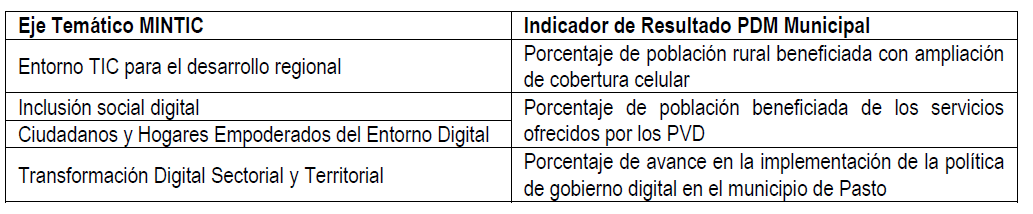 Fuente: Plan de desarrollo Municipal – Alcaldía Municipal de PastoEstos 4 ítems han sido utilizados para establecerse como indicadores de resultado en la entidad y agrupar los indicadores de producto de TI, alineándose con el plan de desarrollo nacional haciendo uso de la información contenida en el documento Lineamientos del Plan TIC “El Futuro Digital es de Todos”.Tabla 3. Alineación de la guía metodológica para la construcción del PETI de MinTIC con este documento PETI ALCALDÍA DE PASTO.Fuente: Plantilla PETI plus Tabla 4. Motivadores Estratégicos.Fuente: Autoría propiaPlan de desarrollo nacionalVigencia del plan: 2018 – 2022Nombre: Pacto por Colombia, pacto por la equidad.Componentes del plan: Bases del Plan, Inversiones y Disposiciones instrumentales (articulado).Pilares del plan: Legalidad + emprendimiento = equidadEl pacto por la legalidad va de la mano de la seguridad efectiva y el acceso a la justicia eficaz para garantizar la convivencia que permita a los colombianos vivir con libertad y en democracia.El pacto por el emprendimiento y la productividad hará posible la transformación productiva del país y aumentará la formalización laboral y empresarial para avanzar a una economía dinámica, incluyente y sostenible que potencie todos los talentos.El pacto por la equidad se ampara en una política social moderna centrada en la familia, eficiente, de calidad y conectada a mercados, que busca garantizar igualdad de oportunidades para todos los colombianos.Principales impactos:Aumentar el PIB de 3,3% a 4,1%, crear 1,6 millones de empleos adicionales, sacar a casi 3 millones de colombianos de la pobreza, a 1,5 de personas de pobreza extrema y a 2,5 millones de personas de pobreza multidimensional; alcanzar una mayor productividad (pasar de 0,65% a 1,1%) y una mayor inversión (pasar de 22% a 25,7%).Pactos transversales:Pacto	por la sostenibilidad: producir conservando y conservar produciendo.Pacto por la Ciencia, tecnología y la Innovación: Un sistema para construir el conocimiento de la Colombia del futuro.Pacto por el transporte y la logística para la competitividad y la integración regional.Pacto por la transformación digital de Colombia: Gobierno, empresas y hogares conectados con la era del conocimiento.Pacto por la calidad y eficiencia de servicios públicos: agua y energías para promover la competitividad y el bienestar de todos.Pacto por los recursos minero-energéticos para el crecimiento sostenible y la expansión de oportunidades.Pacto por la protección y promoción de nuestra cultura y desarrollo de la economía naranjaPacto por la construcción de paz: cultura de la legalidad, convivencia, estabilización y víctimas.Pacto por la equidad de oportunidades para grupos indígenas, negros, afros, raizales, palenqueros y Rrom.Pacto por la inclusión de todas las personas con discapacidad.Pacto por la equidad para las mujeres.Pacto por una gestión pública efectiva Pactos regionales:Pacto Región Pacífico (Cauca, Chocó, Nariño y Valle del Cauca): diversidad para la equidad, la convivencia pacífica y el desarrollo sostenible.Región Caribe (Atlántico, Bolívar, Cesar, Córdoba, La Guajira, Magdalena y Sucre): una transformación para la igualdad de oportunidades y la equidad.Seaflower Region (Archipiélago de San Andrés, Providencia y Santa Catalina): una región insular próspera, segura y sostenible.Región Central (Bogotá, D.C., Boyacá, Cundinamarca, Huila y Tolima): centro de innovación y nodo logístico de integración productiva nacional e internacional.Región Santanderes (Norte de Santander y Santander): eje logístico para la competitividad y sostenibilidad.Región Amazonía (Amazonas, Putumayo, Guainía, Caquetá, Guaviare y Vaupés): desarrollo sostenible por una Amazonía viva.Región Eje Cafetero y Antioquia (Antioquia, Caldas, Quindío y Risaralda): Conectar para la competitividad y el desarrollo logístico sostenible.Región Llanos - Orinoquía (Arauca, Casanare, Vichada y Meta): conectar y potenciar la despensa sostenible de la región con el país y el mundo.Región Océanos: Colombia potencia bioceánica.Pacto por la Transformación Digital de Colombia:Objetivos:Llevar Internet a los hogares de menores ingresos.Mejorar la interacción entre entidades públicas y ciudadanos.Estrategias:Crearemos un fondo y regulador único para asumir los desafíos de la convergencia tecnológica en el sector TIC.Aceleraremos la inclusión social digital a través de incentivos al despliegue de redes para llegar a los hogares más necesitados.Generaremos un modelo sostenible para las soluciones de acceso público a Internet en zonas rurales.Promocionaremos una política de Estado para la transformación digital y el aprovechamiento de la cuarta revolución industrial, a través de la interoperabilidad de plataformas, contacto a través del portal único del estado, uso de tecnologías emergentes, seguridad digital, formación en talento digital, y fomento del ecosistema de emprendimiento.Mejoraremos la calidad de Internet en el país.Impulsaremos la transformación digital de la administración pública a través de la digitalización y automatización masiva de trámites.Diseñaremos y ejecutaremos un plan de modernización tecnológica de la DIAN.Utilizaremos Big Data en la lucha contra la corrupción.Metas:Aumentar a 70% los hogares colombianos conectados a internet. Meta: 11.8 millones.Incrementar de 87 a 290 millones las transacciones digitales realizadas.34 trámites de alto impacto ciudadano, transformados digitalmente.MODELO OPERATIVOA continuación, se hace una descripción del mapa de procesos de la Alcaldía Municipal de Pasto con el cual se representa el comportamiento de está dando orientación al cómo gestiona las actividades para dar cubrimiento a su misionalidad.Imagen 2.  Mapa de Procesos Alcaldía Municipal de Pasto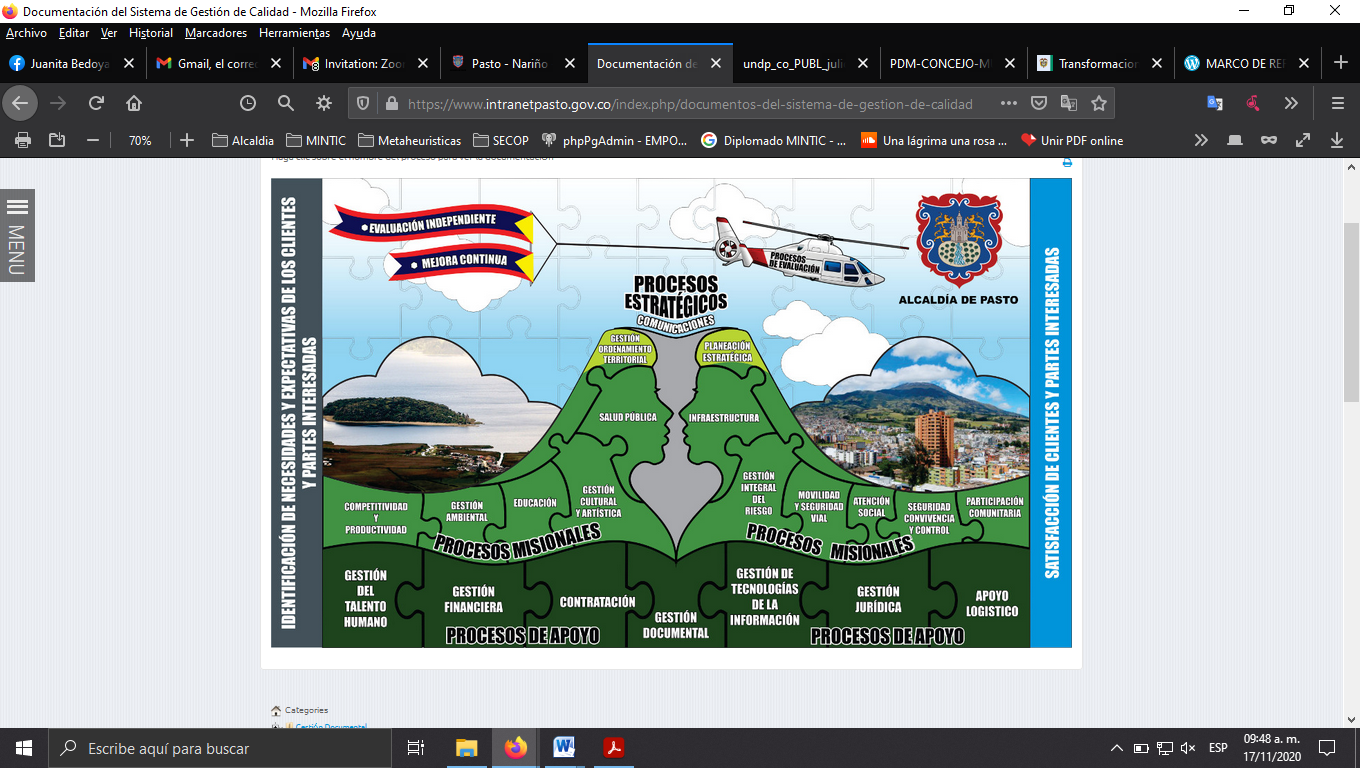 Fuente: Alcaldía Municipal de PastoDescripción de los procesosProcesos estratégicosTabla 5. Proceso Gestión de Ordenamiento TerritorialFuente: SGC – Alcaldía de Pasto.Tabla 6. Proceso Planeación EstratégicaFuente: SGC – Alcaldía de Pasto.Tabla 7. Proceso de ComunicacionesFuente: SGC – Alcaldía de Pasto.Procesos misionalesTabla 8. Proceso Competitividad y productividadFuente: SGC – Alcaldía de Pasto.Tabla 9. Proceso Gestión AmbientalFuente: SGC – Alcaldía de Pasto.Tabla 10. Proceso Gestión Cultura y ArtísticaFuente: SGC – Alcaldía de Pasto.Subprocesos SALUD PÚBLICATabla 11. Inspección, vigilancia y control en salud públicaFuente: SGC – Alcaldía de Pasto.Tabla 12. Gestión para la afiliación y la continuidad en el Régimen Subsidiado del Sistema General de Seguridad Social en SaludFuente: SGC – Alcaldía de Pasto.Tabla 13. Inspección y Vigilancia en SaludFuente: SGC – Alcaldía de Pasto.Tabla 14. Atención al ciudadanoFuente: SGC – Alcaldía de Pasto.Tabla 15. Proceso InfraestructuraFuente: SGC – Alcaldía de Pasto.Subprocesos GESTIÓN INTEGRAL DE RIESGOTabla 16. Promoción y Capacitación en prevención y atención de incidentesFuente: SGC – Alcaldía de Pasto.Tabla 17. Proceso Movilidad y seguridad vialFuente: SGC – Alcaldía de Pasto.Tabla 18. Proceso Atención SocialFuente: SGC – Alcaldía de Pasto.Subprocesos SEGURIDAD CONVIVENCIA Y CONTROLTabla 19. Proceso Seguridad, Convivencia y ControlFuente: SGC – Alcaldía de Pasto.Tabla 20. Proceso JusticiaFuente: SGC – Alcaldía de Pasto.Tabla 21. Proceso Participación comunitariaFuente: SGC – Alcaldía de Pasto.Tabla 22. Subproceso Atención al ciudadanoFuente: SGC – Alcaldía de Pasto.Procesos de apoyoTabla 23. Proceso Gestión de Talento HumanoFuente: SGC – Alcaldía de Pasto.Tabla 24. Proceso Gestión FinancieraFuente: SGC – Alcaldía de Pasto.Tabla 25. Proceso ContrataciónFuente: SGC – Alcaldía de Pasto.Tabla 26. Proceso Gestión documentalFuente: SGC – Alcaldía de Pasto.Tabla 27. Proceso Gestión de las Tecnologías de la InformaciónFuente: SGC – Alcaldía de Pasto.Tabla 28. Proceso Gestión JurídicaFuente: SGC – Alcaldía de Pasto.Tabla 29. Proceso Apoyo logísticoFuente: SGC – Alcaldía de Pasto.SITUACIÓN ACTUALESTRATEGIA DE TISe abordará la estrategia en primera instancia observando desde toda la Alcaldía Municipal de Pasto y, en una segunda instancia, se tomará como objeto de análisis a la Subsecretaria de Información.ALCALDÍA MUNICIPAL DE PASTOMISIÓN Promover el desarrollo del ser humano en armonía con la naturaleza, que respete la diversidad de visiones, valores, potencialidades y limitaciones, enfatizando su accionar a favor de los grupos vulnerables, mediante la administración y operativización racional de los recursos físicos, tecnológicos, financieros y ambientales, con fundamento en la ética pública y la transparencia en la prestación de los servicios públicos y sociales, a través de una planificación social que facilita la participación ciudadana en la gestión pública, para satisfacer las necesidades básicas de la ciudadanía pastusa". VISIÓN Pasto lidera conjuntamente con los municipios de la Subregión Centro, un modelo de Ciudad - Región sostenible y competitiva, que dinamiza el desarrollo humano integral, en el camino hacia la construcción de una paz duradera desde el territorio, basada en el cierre de brechas, con una ciudadanía educada en la promoción, protección y defensa de los derechos humanos, bajo los principios de equidad territorial y de género, legitimidad democrática, ética pública, gestión integral ambiental y el pluralismo. SUBSECRETARIA SISTEMAS DE INFORMACIÓNServicios de TITabla 30. Servicio de mantenimiento, administración de servidores y centro de datosFuente: SGC – Alcaldía de Pasto.Tabla 31. Servicio de correo electrónico institucionalFuente: Autoría propiaTabla 32. Servicio desarrollo e implementación de aplicaciones webFuente: SGC – Alcaldía de Pasto.Tabla 33. Servicio mantenimiento de redes de datos (Internet y conexión inalámbrica WIFI)Fuente: SGC – Alcaldía de Pasto.Tabla 34. Servicio mantenimiento y soporte fibra ópticaFuente: SGC – Alcaldía de Pasto.Tabla 35. Servicio mantenimiento preventivo de equipos de cómputo de oficinaFuente: SGC – Alcaldía de Pasto.Tabla 36. Servicio mantenimiento y soporte técnico de recurso informáticos de oficinaFuente: SGC – Alcaldía de Pasto.Tabla 37. Servicio de portal web institucionalFuente: SGC – Alcaldía de Pasto.Tabla 38. Servicio publicación de información en el portal web institucionalFuente: SGC – Alcaldía de Pasto.Tabla 39. Servicio de portal web internoFuente: SGC – Alcaldía de Pasto.Tabla 40. Servicio publicación de procesos de contratación en el portal SECOP IFuente: SGC – Alcaldía de Pasto.Políticas y estándares para la gestión de la gobernabilidad de TIEn el presente apartado se presentan las políticas y demás que apoyan la gobernabilidad de TITabla 41. PolíticasFuente: Plantilla PETI plusCapacidades de TIEn este apartado se identifican las capacidades de TI que hacen parte de la gestión de la entidad por parte de la Subsecretaria de Sistemas de Información.Tabla 42. Capacidades Subsecretaria Sistemas de InformaciónFuente: Plantilla PETI plusTablero de control de Subsecretaria Sistemas de InformaciónLa Subsecretaria de Sistemas de la Información cuenta con un tablero de indicadores en la cual se agrupan todos aquellos con los cuales se miden las actividades ejecutadas por el equipo de trabajo y que permite tener una visión integral de los avances y resultados en el desarrollo de la Estrategia TI.Tabla 43. Cuadro de mando - indicadores Fuente: Autoría propiaGobierno de TIEn el presente apartado se describe el esquema o modelo administrativo de gobierno y gestión de las TIC el cual se encargará del direccionamiento y supervisión y propenderá a garantizar el alineamiento, la planeación, organización, entrega de servicios de TI de manera oportuna, continua y segura.Equipo de Gobierno DigitalEn esta Sub apartado se establece el comité el cual con una periodicidad mensual evaluara el desempeño de las actividades a través de los indicadores del cuadro de mando tomara decisiones de fortalecimiento a implementar y la prioridad de estas.Tabla 44. Comité PETIFuente: Autoría propiaOrganización humana de TILos principales Roles actualmente establecidos para el Gobierno y gestión de TI son los siguientesDirectorAnalista / ImplementadorMiembrosAdministración de la capacidad de la Infraestructura tecnológicaInfraestructura (Centro de Computo)Hardware y Software de Oficina ConectividadPuntos vive digitalZonas Wifi gratuitasRed Local e InalámbricaRed WANIPV6Continuidad y DisponibilidadAdministración de la operaciónTabla 45. Administración de la operaciónFuente: Plantilla PETI plus.La Alcaldía Municipal de Pasto implementa los procesos de soporte y mantenimiento preventivo y correctivo de los servicios tecnológicos, de acuerdo con las necesidades de su operación.Tabla 46. Procesos de soporteFuente: Plantilla PETI plus.Tabla 47. Cuadro de Actividades PETIACTIVIDADES POR SUBCOMPONENTE PLAN ESTRATÉGICO TECNOLOGÍA DE INFORMACIÓN – PETIFuente: Autoría propiaELABORACIÓN, REVISIÓN Y APROBACIÓN DE DOCUMENTOSELABORACIÓN, REVISIÓN Y APROBACIÓN DE DOCUMENTOSELABORACIÓN, REVISIÓN Y APROBACIÓN DE DOCUMENTOSDATOSAJUSTADO PORREVISADO PORFIRMANOMBREMIGUEL EDUARDO GUERRERO IBARRARAÚL ALBERTO CHAVES SÁNCHEZCARGOContratistaSubsecretario de Sistemas de InformaciónNo.REVISIÓNDESCRIPCIÓN DE LA MODIFICACIÓNFECHA DE APROBACIÓNVERSIÓNACTUALIZADA1Se realizan ajustes para la vigencia 2019Ene-201912Se realizan ajustes para la vigencia 2020Ene-202023Se realizan ajustes para la vigencia 2021Ene-20213NO. DE ACTAFECHA001Enero-2021Marco NormativoDescripciónDecreto 1151 de 2008Lineamientos generales de la Estrategia de Gobierno en Línea de la República de Colombia, se reglamenta parcialmente la Ley 962 de 2005, y se dictan otras disposicionesLey 1955 del 2019Establece que las entidades del orden nacional deberán incluir en su plan de acción el componente de transformación digital, siguiendo los estándares que para tal efecto defina el Ministerio de Tecnologías de la Información y las Comunicaciones (MinTIC)Ley 1273 de 2009Por medio de la cual se modifica el Código Penal, se crea un nuevo bien jurídico tutelado - denominado "de la protección de la información y de los datos"- y se preservan integralmente los sistemas que utilicen las tecnologías de la información y las comunicaciones, entre otras disposicionesLey 1341 de 2009Por la cual se definen Principios y conceptos sobre la sociedad de la información y la organización de las Tecnologías de la Información y las Comunicaciones -TIC-, se crea la Agencia Nacional del Espectro y se dictan otras disposiciones.Ley 1581 de 2012Por la cual se dictan disposiciones generales para la protección de datos personales.Ley 1712 de 2014Por medio de la cual se crea la ley de transparencia y del derecho de acceso a la información pública nacional y se dictan otras disposiciones.Ley 1753 de 2015Por la cual se expide el Plan Nacional de Desarrollo 2014-2018 "TODOS POR UN NUEVO PAIS" "Por medio de la cual se crea la Ley de Transparencia y del Derecho de Acceso a la Información Pública Nacional y se dictan otras disposiciones.Ley 962 de 2005El artículo 14 lo siguiente “Cuando las entidades de la Administración Pública requieran comprobar la existencia de alguna circunstancia necesaria para la solución de un procedimiento o petición de los particulares, que obre en otra entidad pública, procederán a solicitar a la entidad el envío de dicha información. En tal caso, la carga de la prueba no corresponderá al usuario.Será permitido el intercambio de información entre distintas entidades oficiales, en aplicación del principio de colaboración. El envío de la información por fax o por cualquier otro medio de transmisión electrónica, proveniente de una entidad pública, prestará mérito suficiente y servirá de prueba en la actuación de que se trate, siempre y cuando se encuentre debidamente certificado digitalmente por la entidad que lo expide y haya sido solicitado por el funcionario superior de aquel a quien se atribuya el trámite”.Decreto 1413 de 2017En el Capítulo 2 Características de los Servicios Ciudadanos Digitales, Sección 1 Generalidades de los Servicios Ciudadanos DigitalesDecreto 2150 de 1995Por el cual se suprimen y reforman regulaciones, procedimientos o trámites innecesarios existentes en la Administración PúblicaDecreto 4485 de 2009Por medio de la cual se adopta la actualización de la Norma Técnica de Calidad en la Gestión Pública.Decreto 235 de 2010Por el cual se regula el intercambio de información entre entidades para el cumplimiento de funciones públicas.Decreto 2364 de 2012Por medio del cual se reglamenta el artículo 7 de la Ley 527 de 1999, sobre la firma electrónica y se dictan otras disposiciones.Decreto 2693 de 2012Por el cual se establecen los lineamentos generales de la Estrategia de Gobierno en Línea de la República de Colombia, se reglamentan parcialmente las Leyes 1341 de 2009, 1450 de 2011, y se dictan otras disposiciones.Decreto 1377 de 2013Por el cual se reglamenta parcialmente la Ley 1581 de 2012" o Ley de Datos Personales.    Decreto 2573 de 2014Por el cual se establecen los lineamientos generales de la Estrategia de Gobierno en línea, se reglamenta parcialmente la Ley 1341 de 2009 y se dictan otras disposicionesDecreto 2433 de 2015Por el cual se reglamenta el registro de TIC y se subroga el título 1 de la parte 2 del libro 2 del Decreto 1078 de 2015, Decreto Único Reglamentario del sector de Tecnologías de la Información y las Comunicaciones.Decreto 1078 de 2015Por medio del cual se expide el Decreto Único Reglamentario del Sector de Tecnologías de la Información y las ComunicacionesDecreto 103 de 2015Por el cual se reglamenta parcialmente la Ley 1712 de 2014 y se dictan otras disposicionesDecreto 415 de 2016Por el cual se adiciona el Decreto Único Reglamentario del sector de la Función Pública, Decreto Numero 1083 de 2015, en lo relacionado con la definición de los lineamientos para el fortalecimiento institucional en materia de tecnologías de la información y las Comunicaciones.Decreto 728 2016Actualiza el Decreto 1078 de 2015 con la implementación de zonas de acceso público a Internet inalámbricoDecreto 728 de 2017Por el cual se adiciona el capítulo 2 al título 9 de la parte 2 del libro 2 del Decreto Único Reglamentario del sector TIC, Decreto 1078 de 2015, para fortalecer el modelo de Gobierno Digital en las entidades del orden nacional del Estado colombiano, a través de la implementación de zonas de acceso público a Internet inalámbrico.Decreto 1499 de 2017Por medio del cual se modifica el Decreto 1083 de 2015, Decreto Único Reglamentario del Sector Función Pública, en lo relacionado con el Sistema de Gestión establecido en el artículo 133 de la Ley 1753 de 2015.Decreto 612 de 2018Por el cual se fijan directrices para la integración de los planes institucionales y estratégicos al Plan de Acción por parte de las entidades del Estado.Decreto 1008 de 2018Por el cual se establecen los lineamientos generales de la política de Gobierno Digital y se subroga el capítulo 1 del título 9 de la parte 2 del libro 2 del Decreto 1078 de 2015, Decreto Único Reglamentario del sector de Tecnologías de la Información y las Comunicaciones.Decreto 2106 del 2109Por el cual se dictan normas para simplificar, suprimir y reformar trámites, procesos y procedimientos innecesarios existentes en la administración públicaCap. II Transformación Digital Para Una Gestión Publica EfectivaDecreto 620 de 2020Estableciendo los lineamientos generales en el uso y operación de los servicios ciudadanos digitales"Resolución 2710 de 2017Por la cual se establecen los lineamientos para la adopción del protocolo IPv6.Resolución 3564 de 2015Por la cual se reglamentan aspectos relacionados con la Ley de Transparencia y Acceso a la Información Pública.Resolución 3564 2015Reglamenta algunos artículos y parágrafos del Decreto número 1081 de 2015 (Lineamientos para publicación de la Información para discapacitados)Norma Técnica Colombiana NTC 5854 de 2012Accesibilidad a páginas web El objeto de la Norma Técnica Colombiana (NTC) 5854 es establecer los requisitos de accesibilidad que son aplicables a las páginas web, que se presentan agrupados en tres niveles de conformidad: A, AA, y AAA.CONPES 3292 de 2004Señala la necesidad de eliminar, racionalizar y estandarizar trámites a partir de asociaciones comunes sectoriales e intersectoriales (cadenas de trámites), enfatizando en el flujo de información entre los eslabones que componen la cadena de procesos administrativos y soportados en desarrollos tecnológicos que permitan mayor eficiencia y transparencia en la prestación de servicios a los ciudadanos.Conpes 3920 de Big Data, del 17 de abril de 2018La presente política tiene por objetivo aumentar el aprovechamiento de datos, mediante el desarrollo de las condiciones para que sean gestionados como activos para generar valor social y económico. En lo que se refiere a las actividades de las entidades públicas, esta generación de valor es entendida como la provisión de bienes públicos para brindar respuestas efectivas y útiles frente a las necesidades sociales.Conpes 3854 Política Nacional de Seguridad Digital de Colombia, del 11 de abril de 2016El crecimiento en el uso masivo de las Tecnologías de la Información y las Comunicaciones (TIC) en Colombia, reflejado en la masificación de las redes de telecomunicaciones como base para cualquier actividad socioeconómica y el incremento en la oferta de servicios disponibles en línea, evidencian un aumento significativo en la participación digital de los ciudadanos. Lo que a su vez se traduce en una economía digital con cada vez más participantes en el país. Desafortunadamente, el incremento en la participación digital de los ciudadanos trae consigo nuevas y más sofisticadas formas para atentar contra su seguridad y la del Estado. Situación que debe ser atendida, tanto brindando protección en el ciberespacio para atender estas amenazas, como reduciendo la probabilidad de que estas sean efectivas, fortaleciendo las capacidades de los posibles afectados para identificar y gestionar este riesgoConpes 3975Define la Política Nacional de Transformación Digital e Inteligencia Artificial, estableció una acción a cargo de la Dirección de Gobierno Digital para desarrollar los lineamientos para que las entidades públicas del orden nacional elaboren sus planes de transformación digital con el fin de que puedan enfocar sus esfuerzos en este tema.Circular 02 de 2019Con el propósito de avanzar en la transformación digital del Estado e impactar positivamente la calidad de vida de los ciudadanos generando valor público en cada una de las interacciones digitales entre ciudadano y Estado y mejorar la provisión de servicios digitales de confianza y calidad.Directiva 02 2019Moderniza el sector de las TIC, se distribuyen competencias, se crea un regulador único y se dictan otras disposicionesFASEDESCRIPCIÓN DE LA FASEPrimera fase: ComprenderEn esta fase los participantes comprenderán los servicios institucionales que ofrece la entidad e identificarán las relaciones con las capacidades institucionales, el modelo de procesos de la entidad, el esquema organizacional y los recursos tecnológicos que hacen posible ofrecer los servicios a sus usuarios. También, se podrán identificar oportunidades de mejora de los servicios y procesos, las cuales serán abordadas en detalle durante la Segunda fase: Analizar.Segunda fase: AnalizarEn esta fase el grupo para la construcción del PETI analizará la situación actual de la entidad en temas TIC e identificará las oportunidades de mejora de los servicios que ofrece a sus usuarios y su operación. Estas oportunidades serán utilizadas en la tercera fase para la construcción de la Hoja de Ruta.Tercera fase: ConstruirEn esta fase el grupo para la construcción del PETI se definirán las acciones (eliminar, modificar, mantener o crear) que se deben ejecutar al interior de la entidad para mejorarlos servicios y los procesos asociados, partiendo de la gestión de los hallazgos identificados en la segunda fase.Cuarta fase: PresentarEn esta fase el Líder Estratégico de TI o quien haga sus veces presentará el Plan Estratégico de TI a la Alta Dirección de la entidad y al Comité Institucional de Gestión y Desempeño. Al finalizar esta fase el PETI deberá estar integrado con el Plan de desarrollo Municipal y publicado en el sitio web de la entidad.MotivadorFuenteEstrategia NacionalObjetivos de Desarrollo SosteniblePlan Nacional de Desarrollo Pacto por la Transformación DigitalPlan TIC NacionalEstrategia Sectorial Documentos de Estrategia de los Sectores productivosPlan TIC TerritorialEstrategia Institucional Plan de desarrollo MunicipalPlan de desarrollo DepartamentalLineamientos y PolíticasTransformación DigitalPolítica de Gobierno DigitalModelo Integrado de Planeación y GestiónIDNombreObjetivoGOTGestión de Ordenamiento TerritorialCoordinar la formulación y hacer seguimiento a la ejecución del plan a través de los estudios técnicos para lograr una ciudad organizada desde lo urbanístico y territorialIDNombreObjetivoPEPlaneación EstratégicaLiderar el proceso de desarrollo municipal de pasto a través del monitoreo, seguimiento y control de la inversión pública para promover el desarrollo humano sostenible.IDNombreObjetivoCOComunicacionesDiseñar y ejecutar acciones de comunicación interna y externa, a través del diseño y ejecución de estrategias, campañas, productos y/o servicios de información y comunicación institucional, para el fortalecimiento de la gestión pública.IDNombreObjetivoCPCompetitividad y productividadPromover el desarrollo económico y competitivo del municipio, mediante estrategias a incrementar la cobertura de asistencia técnica en el sector agrícola, mejoramiento de la operatividad comercial y administrativa del mercado público y fortalecimiento empresarial, apoyados en gestiones a nivel local, nacional e internacional con el fin de permitir el progreso de los habitantes del Municipio de Pasto.IDNombreObjetivoGAGestión AmbientalNo encontradoIDNombreObjetivoGCAGestión Cultura y ArtísticaCoordinar procesos culturales a través de la formación y promoción de iniciativas artístico culturales y de la cultura ciudadana, para dinamizar la identidad, la ciudadanía y el patrimonio, entendidos desde la diversidad.IDNombreObjetivoSPInspección, vigilancia y control en salud públicaReducir los factores de riesgos sanitarios y ambientales en los establecimientos de interés sanitario que afectan la salud de los habitantes del Municipio de Pasto, mediante el desarrollo de las acciones de inspección, Vigilancia y control para mejorar la calidad de vida y la salud de la población.IDNombreObjetivoSPGestión para la afiliación y la continuidad en el Régimen Subsidiado del Sistema General de Seguridad Social en SaludGarantizar el acceso de la población pobre y vulnerable al Sistema General de Seguridad Social en Salud mediante la garantía de la afiliación y continuidad dentro del Régimen Subsidiado de Salud, teniendo en cuenta los requerimientos normativos, para facilitar la prestación de los servicios de salud con criterios de calidad.IDNombreObjetivoSPInspección y Vigilancia en SaludEvidenciar el proceso normativo y de vigilancia por competencias del Sistema General de Seguridad Social en Salud en EPS e IPS, mediante el desarrollo de acciones de inspección y vigilancia, con el fin de mejorar la calidad de servicios de salud, disminuir la morbilidad, mortalidad y discapacidad evitables.IDNombreObjetivoSPAtención al ciudadanoAtender los requerimientos presentados ante la Secretaria Municipal de Salud y gestiona de manera oportuna y eficiente las acciones pertinentes de acuerdo a competencias, en aras de satisfacer las necesidades de los usuarios.IDNombreObjetivoINInfraestructuraPlanear coordinar y mantener el espacio público, equipamiento urbano y rural mediante la planeación, coordinación, mantenimiento y mejoramiento en las obras del municipio de pasto.IDNombreObjetivoGIRPromoción y Capacitación en prevención y atención de incidentesPromover y capacitar en prevención y atención de incidentes a través de la divulgación permanente y actividades de formación ciudadana, con el fin de formar ciudadanos menos vulnerables y más resilentes ante los desastres.IDNombreObjetivoNo determinadoMovilidad y seguridad vialNo determinadoIDNombreObjetivoASAtención SocialBrindar servicios pertinentes a la comunidad del municipio de pasto mediante la gestión oportuna de políticas, planes, programas y proyectos sociales para coadyuvar a la inclusión social de la población objeto.IDNombreObjetivoSCCSeguridad, Convivencia y ControlMinimizar los riesgos de comisión de conductas delictivas y atención del orden público mediante la realización de operativos de control, y seguimiento a la información de hechos violentos, accidentales y microtrafico, para procurar y proveer mejores condiciones de seguridad y sana convivencia ciudadana.IDNombreObjetivoSCCJusticiaFacilitar a la comunidad el acceso a la justicia mediante la orientación, y atención jurídica y/o psicosocial con el fin de apropiar la resolución de conflictos.IDNombreObjetivoPCParticipación comunitariaFortalecer la participación comunitaria y el liderazgo, facilitando espacios de formación y participación eficientes para garantizar el desarrollo integral e incluyente de las comunidades, el ejercicio de la ciudadanía y el control social, posicionando al municipio de pasto como modelo de gobierno abierto y democrático; constructor de paz territorial.IDNombreObjetivo-Atención al ciudadanoGestionar el servicio al ciudadano de acuerdo al modelo integral de planeación y Gestión de la Alcaldía de Pasto, mediante la implementación de la política del servicio al ciudadano, directrices y protocolo de atención y de los diferentes canales con calidad efectividad y oportunidad, en cumplimiento de la normatividad vigente, para satisfacer las necesidades y requerimientos de las partes interesadas.IDNombreObjetivoGTHGestión de Talento HumanoPlanear, administrar y controlar el desarrollo integral del talento humano de la alcaldía municipal de pasto a través de la vinculación, formación, programas de bienestar e incentivos, programas de seguridad y salud en el trabajo, evaluación y el reconocimiento de prestaciones económicas de los funcionarios activos y pensionados, para contribuir al mejoramiento de las competencias, garantizar la salud y la seguridad laboral, y hacia el logro de los objetivos institucionales.IDNombreObjetivoGFGestión FinancieraOriental, coordinar y controlar la política fiscal del municipio y desarrollar acciones, para mantener el estatuto tributario municipal actualizado, incrementar la formación mediante procesos digitales de cobro persuasivo y coactivo, campañas publicitarias y fiscalización, para lograr un eficiente, eficaz y efectivo administración de las finanzas municipales.IDNombreObjetivoCOContrataciónControlar de manera oportuna, transparente y objetiva la adquisición de bienes, servicios o la ejecución de obras para satisfacer las necesidades de la comunidad y el funcionamiento de la entidad.IDNombreObjetivoGDGestión documentalOrientar a los archivos de gestión y central en las etapas de clasificación, organización y descripción de los documentos mediante la divulgación de directrices, con el propósito de garantizar la consulta, conservación y preservación de la memoria institucional de la Alcaldía Municipal de Pasto.IDNombreObjetivoGTIGestión de las Tecnologías de la InformaciónPrestar servicios asociados a los recursos tecnológicos, definiendo políticas y lineamientos relacionados con tecnología y administrando la infraestructura tecnológica de comunicaciones en la entidad, haciendo uso eficiente de los recursos financieros y humanos asignados a este propósito para apoyar los diferentes procesos de la Alcaldía de Pasto en el manejo de la información.IDNombreObjetivoGJGestión JurídicaBrindar asesoría jurídica, defender judicial y extrajudicialmente al municipio y realizar investigaciones sobre la conducta de funcionarios públicos de la entidad a través de la aplicación de la normatividad legal vigente, para proteger los intereses del estado y de la función pública.IDNombreObjetivoALApoyo logísticoPlanificar las necesidades de la Administración Municipal para su normal funcionamiento para la elaboración del plan anual de adquisiciones y contratación de los bienes y servicios para satisfacer las necesidades expuestas.NombreServicio de mantenimiento, administración de servidores y centro de datosObjetivoAdministrar de forma eficiente los servidores locales y Centros de datos a cargo de la Subsecretaría de Sistemas de información de tal forma que se dé continuidad al suministro de datos o acceso de recursos lógicos y tísicos instalados en el servidor.Documentos RelacionadosGTl-P-032 Mantenimiento y administración de servidores y centro de datosGTl-F-305 Histórico asignación de servidoresGTI-F-006 Hoja de vida de servidorGTl-F-007 Incidentes encontrados monitoreo servidoresGTl-F-326 Cronograma mantenimiento servidoresGTl-F-027 Mantenimiento servidoresCaracterísticas del ServicioRealizar la ficho técnica de los servidores.Asignar responsables de la administración de los servidores.Controlar claves de usuario de servidores.Lineamientos generales para el desarrollo del mantenimiento. Desarrollar mantenimiento.Actualizar servidores.Solucionar incidencias. Copias de seguridad.Reportes.Alcance del servicioEste servicio aplica para todos los equipos locales destinadas a cumplir funciones de servidor, que sean administrados por la Subsecretaría de Sistemas de Información.Canal de prestaciónEl servicio se presta directamente en el  centro de datos administrado por la subsecretaría de sistemas de informaciónBeneficiarioClientes del proceso de Gestión de Tecnología de la InformaciónNombreServicio de correo electrónico institucionalObjetivoPermitir a las dependencias el acceso o una cuenta de correo electrónico institucional identificado con alguno de los dominios oficiales registrados por la entidad, con el fin de permitir el envío y recepción de correspondencia electrónica.Documentos RelacionadosGTI-P-033 Administración cuentas de correo electrónico institucional.GTI-F-003 Inventario cuentas correo institucionalGTI-M 001 manual de buen uso del correo electrónico institucionalesCaracterísticas del ServicioLa Alcaldía de Pasto haciendo uso del servicio GSuit, proveedor de cuentas de correo electrónico institucional a las dependencias y a algunas funciones específicas, Se han creado varios dominios para las cuentas asignadas y la utilización de este recurso se describe detalladamente en el Manual de buen uso de los correos electrónicos institucionales (GTI-M 001).Alcance del servicioAplica para las cuentas de correo electrónico institucional de la Alcaldía de Pasto y administradas por la Subsecretaría de Sistemas de Información.Canal de prestaciónSitio: Se suministra por medio virtual a través de Gmail.BeneficiarioSe asignan cuentas por dependencia y en algunos casos a algunas funciones específicas, en cualquier caso, las cuentas con sus datos de acceso se entregan formalmente al responsable de nivel directivo de cada dependencia quien según su criterio podrá delegar en el personal de su dependencia el manejo de este recurso.NombreServicio desarrollo e implementación de aplicaciones webObjetivoDiseñar e implementar aplicaciones para entorno web, con el fin de apoyar la realización de procedimientos de la entidad y hacerlos más eficientes mediante el uso de los recursos tecnológicos.Documentos RelacionadosGTI-P-005 Desarrollo e implementación de aplicaciones web.GTI-F-009 Entrega aplicaciones web.GIT-F-010 Definición de requerimientos funcionalesGTI-F-O11 Levantamiento de requerimientos funcionalesCaracterísticas del ServicioLa subsecretaria de sistemas de información en aras de facilitar la ejecución de procedimientos dentro de las diferentes dependencias realizo desarrollos de software a la media y según los requerimientos solicitados.Alcance del servicioEste servicio aplica para todos los proyectos de desarrollo liderados por la Subsecretariade Sistemas de Información.Canal de prestaciónEl servicio se coordina de manera presencial a través de la subsecretaria de sistemas de información.BeneficiarioLas dependencias de la Alcaldía de Pasto excepto las Secretarías de Tránsito, Educacióny Salud, los ciudadanos que utilizan las herramientas y softwares existentes puestos alServicio de estos.NombreServicio mantenimiento de redes de datos (Internet y conexión inalámbrica WIFI)ObjetivoPermitirla conectividad de todas las diferentes sedes y dependencias de lo Alcaldía de Pasto a la red de datos.Documentos RelacionadosGTI-P-006 mantenimiento de redes de datos.GTI-F-012 Control de claves de acceso de dispositivos de red.GTI-F-013 Inventario direcciones de red IP públicas.GTI-F-014 Registro incidentes de red de datos.Características del ServicioImplementar acciones para el funcionamiento, mantenimiento, seguridad y uso eficiente de la red de datos.Alcance del servicioEste servicio aplica para toda la red de datos, pertenecientes a las dependencias de la Alcaldía de Pasto excepto lo subsecretaria de tránsito.Canal de prestaciónEl servicio se suministra directamente sobre la red de datos a través de la dirección de la subsecretaria de sistemas de información.BeneficiarioEl servicio está dirigido a todos los procesos de la entidad que hacen uso de la red de datos institucional como también usuarios con equipos portátiles de propiedad de la entidad o personales y dispositivos móviles, excepto la subsecretaria de tránsito.NombreServicio mantenimiento y soporte fibra ópticaObjetivoMantener la infraestructura de fibra óptica en óptimas condiciones para garantizar la transmisión de voz, datos y video de los diferentes sistemas soportados de la Alcaldía de Pasto.Documentos RelacionadosGTI-P-007 mantenimiento y soporte fibra óptica.Características del ServicioLa Subsecretaria de Sistemas de Información realiza los estudios previos y fichas técnicas para el proceso de contratación del mantenimiento preventivo y correctivo de la infraestructura de fibra óptica acorde al perfil del operador corno del personal técnico y de ingenieros necesarios para el desarrollo de estas actividades.Alcance del servicioEste servicio aplica para el mantenimiento y funcionamiento de la fibra óptica instalada en los cinco sistemas de comunicación (Secretaria de Educación, Secretaria de Transito, Secretaria General, Secretaria de Gobierno y la ESE Pasto Salud).Canal de prestaciónEl servicio de mantenimiento de la fibra óptica se presta directamente sobre el anillo cuando se detecte un incidente.BeneficiarioTodas las dependencias de la alcaldía de Fasto que se benefician del servicio.NombreServicio mantenimiento preventivo de equipos de cómputo de oficinaObjetivoPrevenir el daño físico y lógico en los equipos de cómputo de la entidad mediante el mantenimiento preventivo, con el propósito de mantenerlos en óptimas condiciones de operación.Documentos RelacionadosGTI-P-008 Mantenimiento preventivo de equipos de cómputo de oficina.GTI-F-015 Rutina mantenimiento preventivo equipos de cómputo.GTI-E-016 Rutina mantenimiento preventivo impresoras y escáner.GTI-F-021 Cronograma mantenimiento preventivo equipos computo.GTI-F-022 Cronograma mantenimiento preventivo impresoras escáner.Características del ServicioDos veces al año la Subsecretaría de Sistemas de Información programara y realizara el mantenimiento preventivo de equipos de cómputo en el nivel central de lo entidad, con excepción de las Secretarías de Salud, Tránsito y Educación quienes cuentan con sus áreas de sistemas.Alcance del servicioEste servicio aplica a todos los equipos de cómputo (Computadores, impresoras, escáner) que hacen parte de la Administración Municipal con excepción de las Secretadas de Salud, Tránsito y Educación.Canal de prestaciónEl servicio se presta de forma presencial en la dependencia que se tenga programada paro recibir el servicio de acuerdo o los lineamientos de la subsecretaria de sistemas de información.BeneficiarioEl servicio está dirigido a todos los equipos de cómputo de nivel central de la entidad excepto las Secretarías de Tránsito Educación y Salud.NombreServicio mantenimiento y soporte técnico de recurso informáticos de oficinaObjetivoPrestar el servicio de mantenimiento y soporte técnico de recursos informáticos utilizados en tareas de oficina de tal forma que sedé continuidad a los procesos de la entidad.Documentos RelacionadosGTI-P-006 mantenimiento de redes de datos,GTI-F-012 Control de claves de acceso de dispositivos de red.GTI-F-013 Inventario direcciones de red CP públicas.GTI-F-014 Registro incidentes de red de datos.Características del ServicioLa Subsecretaría de Sistemas de Información ha dispuesto de un personar y recursos técnicos con el fin de atender los incidentes que se presenten con los recursos informáticos, estos se reciben sea por medio escrito, correo electrónico y son registrados en el software de mesa de ayuda GLPI.Alcance del servicioEste servicio aplica para todos los recursos informáticos de la entidad y el apoyo técnico a los usuarios que laboran en las dependencias de la Alcaldía de Pasto.Canal de prestaciónEl servicio se puede solicitar por medio escrito a virtual pero siempre debe quedar registro del mismo, no se reciben de forma verbal o telefónica.BeneficiarioEl servicio está dirigido a todos los recursos informáticos de nivel central de la entidad excepto las Secretarías de Tránsito, Educación y Salud.NombreServicio de portal web institucionalObjetivoServir de medio de comunicación e interacción virtual para generar valor público hacia la comunidad del municipio de Pasto.Documentos Relacionados• Política editorial web institucional vigente (Lo cual incluye el inventario de contenidos).• Ley 1712 de 2014 (Ley de transparencia y acceso a la información pública).• Normatividad vigente relacionada con difusión de información pública.Características del ServicioEL portal web institucional funciona bajo el dominio pasto.gov.co, acorde a los lineamientos normativos vigentes y los lineamientos del Ministerio de las Tecnologías de la Información y las Comunicaciones.Alcance del servicioAplica para el portal web www.pasto.gov.coCanal de prestaciónA través del acceso a la Internet.BeneficiarioUsuarios que acceden al portal www.pasto.gov.co en especial se dirige la información a la comunidad del municipio de Pasto con acceso o la Internet.NombreServicio publicación de información en el portal web institucionalObjetivoPermitir la publicación y difusión de información institucional a través del portal web institucionalDocumentos Relacionados• GTI-P-010 Continuidad de portales web institucionales• GTI-I-001 Directrices de seguridad para administración de un portal web• GTI-l-002 Publicación de artículos en el portal www.pasto.gov.co• GTl-l-003 Publicación de documentos en el portal www.pasto.gov.co• GTl-l-004 Relación roles de operación para portal web institucional• GTl-F-019 Solicitud para modificar o des publicar artículos en el portal www.pasto.gov.co• GTI-F-020 Solicitud para publicación documentos en el portal www.pasto.gov.co• GTI-F-023 Solicitud actualización de registros en consulta web • Política editorial web institucional vigente (La cual incluye el inventario de contenidos)Características del ServicioLas dependencias de la Alcaldía de Pasto podrán solicitarla publicación de información a través del portal web institucional con el fin de facilitar el acceso a la misma o para cumplir con un requerimiento normativo de difusión. La Subsecretaría de Sistemas deInformación llevará un registro ordenado de los diferentes requerimientos de publicación.Alcance del servicioLa información que se publica en el portal www.pasto.qov.co será la que se generó enla entidad, o en casos eventuales como apoyo a la difusión de información de entidades externas.Canal de prestaciónLas solicitudes de publicación de información siempre se deberán registrar y se recibirán por medio electrónico desde las cuentas de correo electrónico asignadas a las dependencias dirigidas al correo soportesistemas@pasto.gov.coBeneficiarioLos beneficiarios de la publicación de información son los ciudadanos con acceso al portal www.pasto.gov.co en especial la comunidad del municipio de Pasto.NombreServicio de portal web internoObjetivoDifundir información de carácter interno a los servidores públicos de la Alcaldía de Pasto.Documentos Relacionados• GTI-J-005 Publicación de documentos en el portal www.pasto.gov.co• GTI-P-010 Continuidad de portales web institucionales• GTI-l-001 Directrices de seguridad para administración de un portal web• GTI-l-004 Relación roles de operación para portal web institucional• Política editorial web institucional vigente (La cual incluye el inventario de contenidos).Características del ServicioLas dependencias de la entidad podrán solicitar la publicación de información de interés institucional para ser publicada en el portal web www.pasto.gov.co relacionado a artículos será manejado por la Oficina de Comunicación Social, mientras que la publicación de documentos del sistema de gestión de calidad y otro tipo de información está a cargo de la Subsecretaría de Sistemas de Información.Alcance del servicioEl servicio se ofrece a todos los procesos de la entidad, en especial a los procesos estratégicos y de apoyo.Canal de prestaciónLa solicitud de publicación de información se recibe únicamente desde las cuentas de correo electrónico institucional hacia el correo soportessistemas@pasto.gov.co tal como lo señala el instructivo GTI-I-005.BeneficiarioLos servidores públicos de la Alcaldía de Pasto.NombreServicio publicación de procesos de contratación en el portal SECOP IObjetivoEstablecerlas actividades necesarias paro mantener las publicaciones de procesos decontratación en la plataforma SECOP 1, actualizadas y disponibles de acuerda a loslineamientos de la entidad y la ley de transparencia.Documentos RelacionadosGTI-P-011 Publicación de procesos de contratación en el portal SECOP 1.GTI-F-025 Ficha registra publicación SECOP ICaracterísticas del Servicio• Realizar el registro de las publicaciones de los procesos de contratación en la plataforma SECOP I• Realizar la revisión y control de la información publicado.• Publicar enlaces de los procesos de contratación en el portal web.Alcance del servicioAplica para la publicación de los procesos de contratación suministrados por: el DACP, la Secretaria de Salud, la Secretaría de Gobierno y la Secretaría Tránsito y Transporte.Canal de prestaciónEl servicio se presta por medio de la plataforma del SECOP I.BeneficiarioTodos los proveedores, la comunidad y demás interesados.PolíticaDescripciónSeguridad de la informaciónEs la declaración general que representa el compromiso oficial de la alta dirección de la entidad frente al MSPIProtección de datos personales La política de Protección de Datos Personales reconoce y protege el derecho de las personas a conocer, actualizar y rectificar toda información que se haya recolectado sobre ellas en las diferentes bases de datos o archivos susceptibles de tratamiento por entidades de públicas o privadas.Directrices de seguridad para la administración de un portal web Establecer lineamientos y restricciones que reduzcan el riesgo de afectación en la operación de los portales web institucionales.CategoríaCapacidadCuenta con la capacidad en la entidadEstrategiaGestionar arquitectura empresarialSIEstrategiaGestionar Proyectos de TISIEstrategiaDefinir políticas de TISIGobiernoGestionar Procesos de TISIGobiernoInformaciónAdministrar modelos de datosNOInformaciónGestionar flujos de informaciónNOSistemas de InformaciónDefinir arquitectura de Sistemas de InformaciónSISistemas de InformaciónAdministrar Sistemas de InformaciónSIInteroperarSIInfraestructuraGestionar disponibilidadSIInfraestructuraRealizar soporte a usuariosSIInfraestructuraGestionar cambiosSIInfraestructuraAdministrar infraestructura tecnológicaSIUso y apropiaciónApropiar TISISeguridadGestionar seguridad de la informaciónSINro.NOMBRETIPO INDICADORUNIDAD MEDIDAMETAFORMULAPERIODICIDADRESPONSABLE1Mantenimientos preventivo servidoresResultado%100%Numero de mantenimientos conformes/total de mantenimientos programadosMensualSubsecretaria Sistemas de Información2Cuentas de correos activasResultado%90%Número de cuentas activas / Número de cuentas creadasSemestralSubsecretaria Sistemas de Información3Cumplimiento en desarrollosResultado%100%Numero de desarrollos realizados/número de solicitudes de desarrolloSemestralSubsecretaria Sistemas de Información4Mantenimientos preventivos redes de datos atendidosResultado%100%Número de requerimientos atendidos efectivamente/ Número de requerimientos
recibidos.Semestral (tentativo)Subsecretaria Sistemas de Información5Mantenimientos preventivos y soporte a fibra ópticaResultado%100%Numero de mantenimientos ejecutados / Número de mantenimientos programadosBimensualSubsecretaria Sistemas de Información6Mantenimientos preventivos a equipos de cómputo de oficinaResultado%100%GTI-F-030MensualSubsecretaria Sistemas de Información7Mantenimiento recursos informáticos de oficinaResultado%100%GTI-F-030MensualSubsecretaria Sistemas de Información8Portal web institucional en operaciónResultadológicaoperaciónNúmero de visitas mensuales al portal webTrimestralSubsecretaria Sistemas de Información9Publicaciones en portal webGestión#100%Número de artículos y documentos publicados o actualizados en el portal webMensualSubsecretaria Sistemas de Información10Publicaciones en portal web internoGestión#Total de solicitudesNúmero de artículos y documentos publicados o actualizados en el portal webMensualSubsecretaria Sistemas de Información11Publicaciones en portal web SECOPIIResultado#100%Número de requerimientos atendidosMensualSubsecretaria Sistemas de Información12Mantenimiento preventivo de la infraestructura de telefonía VoIPResultado%100%Número de mantenimientos preventivos atendidos / Número de mantenimientos preventivos programadosBimensualSubsecretaria Sistemas de Información13Mantenimientos preventivos de centro de datosResultado%100%Numero de mantenimientos conformes/total de mantenimientos programadosSemestralSubsecretaria Sistemas de Información14Mantenimiento preventivo de sistema de video vigilanciaResultado%100%Numero de mantenimientos conformes/total de mantenimientos programadosSemestralSubsecretaria Sistemas de Información15Riesgos de corrupción materializadosResultado%0%Número de riesgos materializados / Número de riesgos identificadosSemestralSubsecretaria Sistemas de Información16Riesgos de Proyectos materializadosResultado%0%Número de riesgos materializados / Número de riesgos identificadosSemestralSubsecretaria Sistemas de Información17Riesgos de Procesos materializadosResultado%0%Número de riesgos materializados / Número de riesgos identificadosSemestralSubsecretaria Sistemas de Información18Riesgos de Seguridad de la Información materializadosResultado%5%Número de riesgos materializados / Número de riesgos identificadosSemestralSubsecretaria Sistemas de Información19Avance PESIResultado%70%Avance calculadoTrimestralSubsecretaria Sistemas de Información20AVANCE PROGRAMA PASTO CON GOBIERNO DIGITAL, TICS SEGURAS Y DE OPORTUNIDADESResultado%95%Promedio metas del programaMensualSubsecretaria Sistemas de Información21Avance política Gobierno DigitalResultado%76%Avance calculadoTrimestralSubsecretaria Sistemas de Información22Avance política de Transparencia y acceso a la información publicaResultado%78%Avance calculadoTrimestralSubsecretaria Sistemas de Información23Levantamiento de inventario infraestructura tecnológicaResultado%80%Avance calculadoTrimestralSubsecretaria Sistemas de InformaciónNro.CARGOSECRETARIA / SUBSECRETARIACARGO EN COMITÉ1SUBSECRETARIO SISTEMAS DE INFORMACIÓNSUBSECRETARIA SISTEMAS DE INFORMACIÓNDIRECTOR2CONTRATISTA - INGENIERO DE SISTEMASSUBSECRETARIA SISTEMAS DE INFORMACIÓNANALISTA / IMPLEMENTADOR3PERSONAL INGENIEROSSUBSECRETARIA SISTEMAS DE INFORMACIÓNMIEMBRO4PERSONAL INGENIEROSSECRETARIA DE SALUDMIEMBRO5PERSONAL INGENIEROSSECRETARIA DE EDUCACIONMIEMBRO6PERSONAL INGENIEROSSECRETARIA TRANSITOMIEMBRO7PERSONAL INGENIEROSSECRETARIA DE HACIENDAMIEMBRO8PERSONAL INGENIEROSPLANEACION INSTITUCIONAL - SGC - PLATAFORMA SUIMIEMBRO9PERSONAL INGENIEROSREPRESENTANTE DE ATENCIÓN AL CIUDADANOMIEMBROIdentificadorDescripciónSíNoMonitoreo redes, disponibilidad almacenamientoHerramientas, actividades o procedimiento de monitoreo para e identificar, monitorear y controlar el nivel de consumo de la infraestructura de TIxCapacidad de la infraestructura tecnológicaSe realizan planes de capacidades que permiten proyectar las capacidades de la infraestructura a partir de la identificación de las capacidades actualesxDisposición de residuos tecnológicosSe cuenta con procesos y procedimientos para una correcta disposición final de los residuos tecnológicosxIdentificadorDescripciónSíNoMesa de ServicioSe tienen herramientas, procedimientos y actividades para atender requerimientos e incidentes de infraestructura tecnológicaxPlanes de mantenimientoSe generan y ejecutan planes de mantenimiento preventivo sobre toda la infraestructura de TI.xCUADRO DE ACTIVIDADES ACTUALIZACIÓN PETICUADRO DE ACTIVIDADES ACTUALIZACIÓN PETICUADRO DE ACTIVIDADES ACTUALIZACIÓN PETICUADRO DE ACTIVIDADES ACTUALIZACIÓN PETICUADRO DE ACTIVIDADES ACTUALIZACIÓN PETICUADRO DE ACTIVIDADES ACTUALIZACIÓN PETICUADRO DE ACTIVIDADES ACTUALIZACIÓN PETIFaseActividadesProductoMetaResponsableFecha InicioFecha FinFase 3Construir estrategia de TI - (Continuidad)Estrategia de TI100%Subsecretaria de Sistemas de Información 07-01-202113-02-2021Fase 3Identificar mejoras en los servicios y en la operaciónMejoras en productor y servicios identificadas100%Subsecretaria de Sistemas de Información 13-02-202120-02-2021Fase 3Identificar BrechasBrechas identificadas100%Subsecretaria de Sistemas de Información 13-02-202127-02-2021Fase 3Consolidar y priorizar iniciativas de inversiónIniciativas de inversión identificadas y priorizadas100%Subsecretaria de Sistemas de Información 01-03-202106-03-2021Fase 3Identificar planes de la política de Gobierno DigitalPlanes de Gobierno Digital identificados100%Subsecretaria de Sistemas de Información 08-03-202113-03-2021Fase 3Construir hoja de rutaHoja de ruta100%Subsecretaria de Sistemas de Información 15-03-202120-03-2021Fase 3Definir las comunicaciones PETIComunicaciones PETI definidas100%Subsecretaria de Sistemas de Información 22-03-202127-03-2021Fase 4Definir seguimientos y controles PETIControles y Seguimientos en cuanto al PETI definidos100%Subsecretaria de Sistemas de Información01-04-202110-04-2021Fase 4Aprobar y publicar PETIPETI publicado y aprobado100%Subsecretaria de Sistemas de Información12-04-202123-04-2021Fase 4Presentar PETIPETI presentado100%Subsecretaria de Sistemas de Información26-04-202130-04-2021